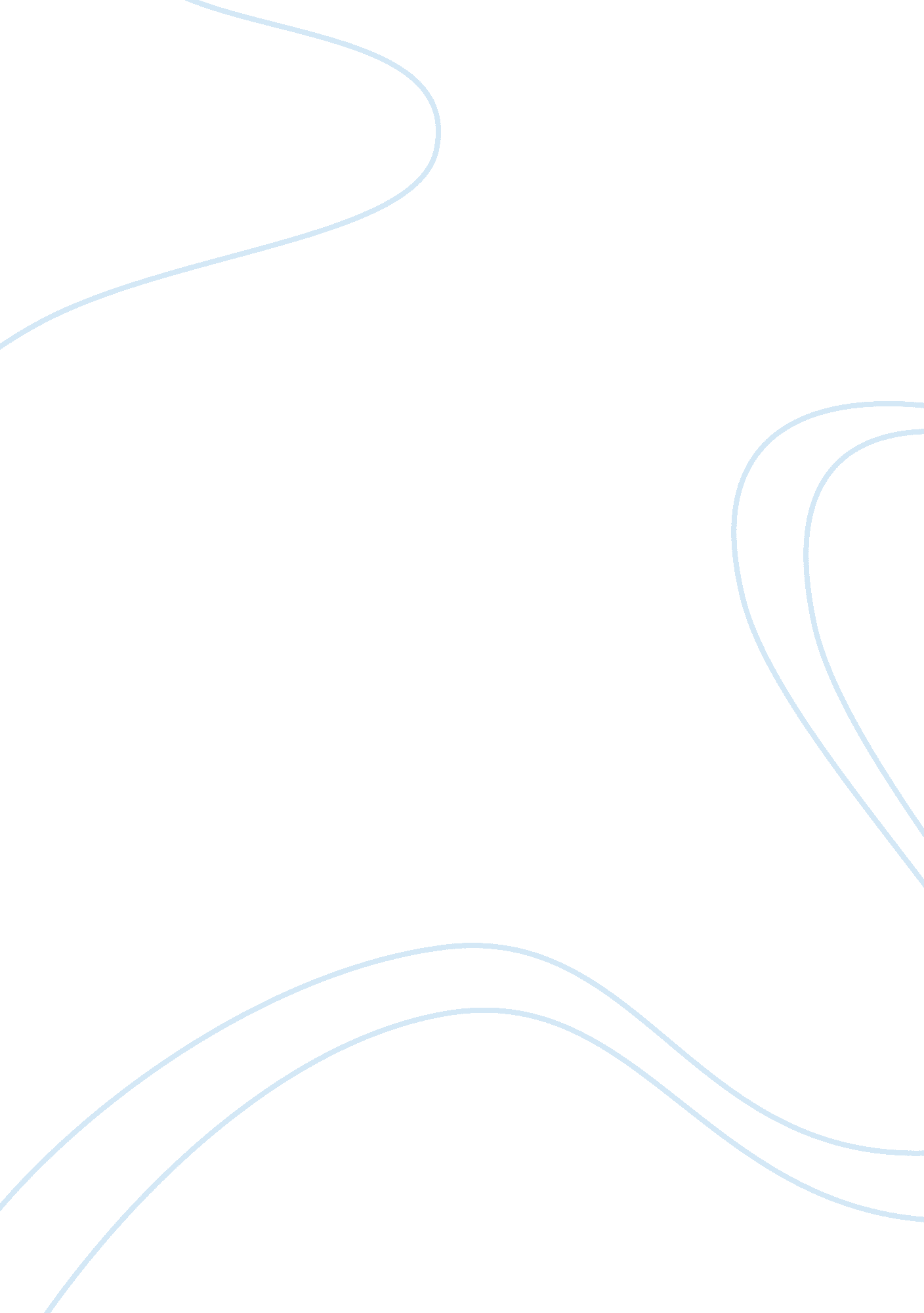 Reflection paper for leadership classEducation, Learning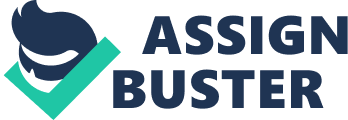 In today’s society the success of business and personal life of a person depends on the attitude and how he or she handles challenges of life and opportunities it may bring. One of the important things about working together rather it’s in a workplace, school setting, orfamilyis to know what it takes to work successfully in a team. Excellent teamwork, collaboration, goodcommunication, positive attitudes, and adaptable personalities assist in motivating people, greater self-confidence and increased self-esteem. All of these traits combined together provide an effective tool for the success in the work force, sports, extra curricular activities, and in a person’s personal life to name a few. I participated in the DISC Behavioral Assessment in order to further understand my personal strengths and weaknesses so I can meet the demands of my environments better. The report measured how I respond to problems and challenges, how I influence others to my point of view, my response to the pace of theenvironmentI’m in, and how I respond to rules and procedures set by others. The report states that it measures and analyzes normal behavioral style, a person’s manner of doing things. The assessment only took about 10 minutes and had me rate sequences of four words with one word describing me the most and one word describing me the least. The assessment describes my natural behavior as being nonjudgmental, open, patient, and tolerant of differences. Being receptive and listening well, helps me to excel in gathering information. However, having my mind changed is sometimes difficult. The assessment also states that I can be spontaneous and casual in familiar circumstances. I win throughhard workand persistence. I like to stay with one task until it is completed. Also being stated is that I am considered to be people-oriented. I don’t resist change as much as I resist being changed. I want to be a responsible person and will avoid behavior that is seen by others as irresponsible. I am persistent, stable, tough-minded, and objective. My adaptive behavior in my present work environment is seen as exhibiting an active and creative sense of humor, preferring people involvement over task focus, being flexible, and working without close supervision. It also lists I may need to contact people using a variety of modes and maintain an ever-changing, friendly, work environment. I honestly do believe this assessment is very accurate with myleadershipstyle that I do have. I always want a plan of action and want that plan carried out. I find that making decisions are easier when I know that othersrespectwhat I am trying to do. I want a stable, family-oriented environment. I feel like I have been in all situations, high and low, good and bad, and I have true empathy for those experiencing difficulties in any aspect of their lives. The assessment stated that I like to know what is expected of me in a working relationship and have the duties and responsibilities of others who will be involved explained as well. This is so, so true. Communication to me is huge. If everyone is on the same page, any and all obstacles can be overcome. I enjoyed taking this assessment. It was quick and easy but listed and provided a lot of wonderful and helpful information. The way that it broke down the areas in which I was valuable to a team, organization, my do’s and don’ts of communicating, and then tips was superior to many other assessments that I have taken. This will encourage me to dig a little deeper and work on strengthening my weaknesses; which in turn will only cushion and build my strengths. This assessment also allows me to compliment myself on my leadership skills that I do possess. Reading wonderful things about my leadership style from this analysis is extremely encouraging and self-rewarding. Durek Neblett 